Межведомственная комиссия по координации взаимодействия в многоуровневой системе профилактики правонарушений в Осинском муниципальном районе___________________________________________________________ИНФОРМАЦИЯ ДЛЯ НАСЕЛЕНИЯ   ЖЕСТОКОЕ ОБРАЩЕНИЕ И НАСИЛИЕ В СЕМЬЕ:Что это такое? Как распознать, что Вы живете с тираном? Какова ответственность?Куда обращаться? 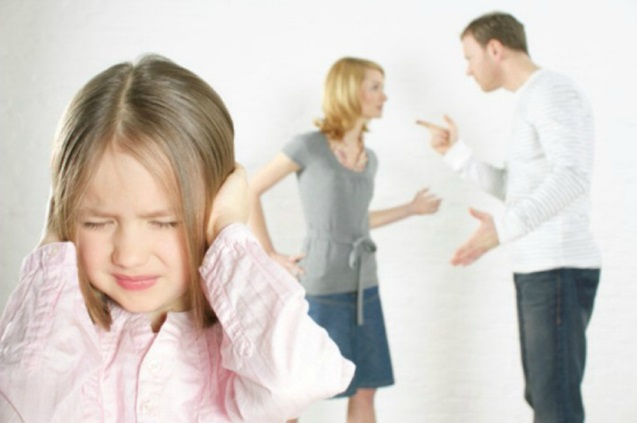 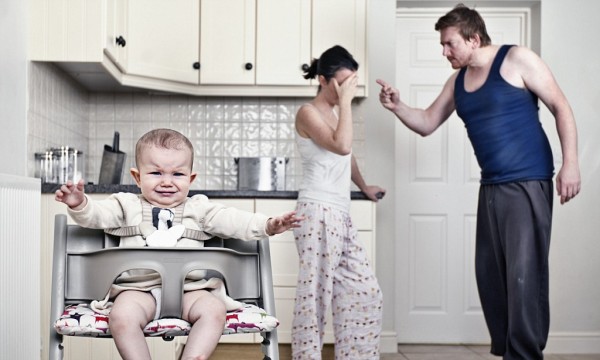   Почти в каждой четвертой российской семьенаблюдается домашнее насилие. Что такое насилие в семье? Насилие в семье – умышленное действие физического, психологического, сексуального характера члена семьи по отношению к другому члену семьи, нарушающие его права, свободы, законные интересы и причиняющие ему физические и (или) психические страдания.Насилие – это часть простого, предсказуемого цикла. Цикл начинается с ощущения напряженности, затем происходит «взрыв». За ним следует период, когда агрессор чувствует себя виноватым и обещает, что такого больше не повторится.Но цикл повторяется снова и снова.1. Период напряженности.Испытывающий насилие часто чувствует, что как будто ходит «по лезвию бритвы», ощущает подавленность и беспокойство. Общение сведено к минимуму.2. «Взрыв».Драка и жестокие побои характерны для этой фазы. Насильник угрожает расправой в случае, если подвергающийся насилию пожалуется кому-либо.3. Фаза примирения.Агрессор может извиняться и обещать, что это никогда не повторится. Это дает напрасную надежду на изменение ситуации.Как распознать, что вы живете с тираном?• Муж постоянно критикует, унижает и оскорбляет жену, не смущаясь даже присутствием детей или родственников. Демонстрирует свое «превосходство» и ее «убогость». Критикует ее ум, тело, профессию, оскорбляет ее родственников. Постоянно обесценивает.• Пытается контролировать жену по всем вопросам до мелочей: деньги, звонки, общение с друзьями, время на себя (бассейн, танцы, рисование и так далее). За часы, потраченные женой «лично на себя», муж пытается навязать чувство вины.• Не считается с мнением жены, просто ставит ее перед фактом, как в мелочах, так и в важных решениях — муж делает все так, как привык и как считает нужным только он. • Угрожает прямо или косвенно. Например, развестись и забрать детей, не давать денег. Или же вешает вину сразу на жену, если она начинает сопротивляться: «Я вижу, ты хочешь разрушить семью, оставить детей сиротами!». • Может угрожать «нервным срывом», то есть своей агрессией. Женщина может объяснять эту ситуацию так: «Вы же знаете, какой он импульсивный и несдержанный! Если не смолчать, то будет большой скандал, у него начнется срыв».• В сексуальных отношениях не считается с желаниями жены. Обесценивает ее, если она что- то не выполняет.• Может сильно толкнуть. • Можно периодически бить (бывает осложнено алкоголем, но не обязательно).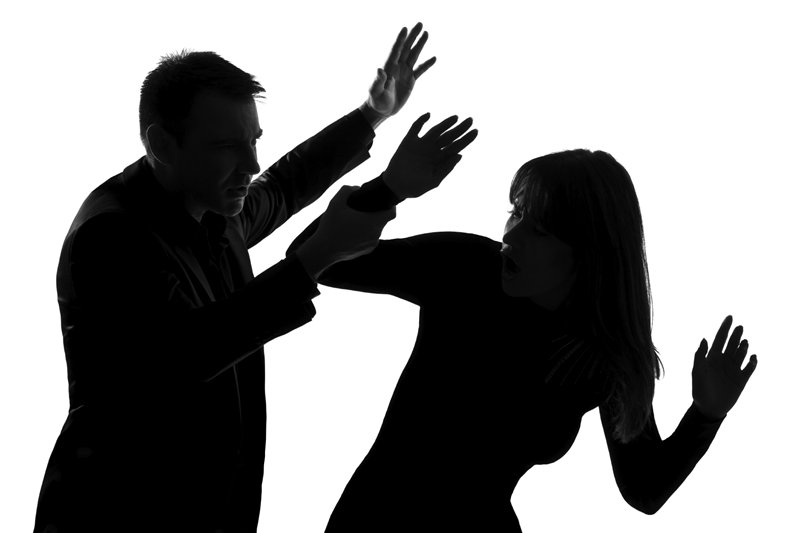 Что делать, если вы стали жертвой семейного насилия?Каждый случай индивидуален, и разбираться нужно, учитывая все особенности вашего семейного уклада. Однако есть общие советы для всех женщин, столкнувшихся с домашним насилием.• Нужно четко помнить, что за насилие ответственен насильник. Очень часто жертва берет вину на себя, она тем самым уходит от конфронтации и не противостоит насилию. Забудьте про «Я сама виновата, что уж тут…».• Поставить грань, за которую никто не может переходить: «Со мной так нельзя! Никому!». И ни то, что он «отец моих детей», ни «прекрасные розы на морозе», ни нежное начало отношений не отменяет этого правила! Так же, как стойка на коленях и подарок не отменяют фингал под глазом. Если диалог невозможен, к сожалению, развод может оказаться единственным выходом.• Регулярно спрашивать себя «Что я сейчас чувствую?». А также научиться отличать свои чувства от чужих. Дело в том, что в созависимых отношениях есть тенденция к слиянию, а в слиянии стираются границы — непонятно, где заканчивается один человек и начинается другой, поэтому с ощущением себя возникают сложности. • Сохраняйте себя и свою личность. Если нет ощущения себя (а тиран как раз и вытравливает это чувство!), то становится непонятно, ради кого бороться. И развестись невозможно: кто же останется после развода, если чувство себя утрачено? Поэтому очень важно (и вообще в любых отношениях) сохранять себя: иметь свое пространство, время для себя, свои интересы, вкусы, друзей и так далее.• Иметь поддержку — не замыкать все общение на тиране. Часто в таких семьях женщина выпадает из социума и ей кажется, что вообще кроме ее мужа-тирана и детей никого вокруг нет. Кроме того, может появляться чувство вины и стыда: «со мной что-то не так, раз у меня такая семья». Чувство вины может привести к самоизоляции.• Обратиться к специалисту. Хорошо бы пойти к психологу, тщательно выбирая, слушая себя — «подходит — не подходит».• Искать поддержку. Если ситуация острая, немедленно ищите помощи и защиты: горячие линии, подруги, центры помощи женщинам, оказавшимся в трудной ситуации.• Быть решительнее. Категорически ставить вопрос: если в семье ничего не меняется, значит, оставаться в ней невозможно. Если вы стали жертвой семейного насилия, следуйте этому алгоритму действий:• Сообщите о факте насилия родственникам и друзьям. • Обязательно зафиксируйте факт насилия обращением в полицию и в медицинское учреждение. Для этого вызовите наряд полиции и скорую помощь, пройдите медицинское освидетельствование и получите справку из травмпункта или медицинскую выписку, подтверждающую факт побоев.• Дайте подробные объяснения полиции, в которых опишите все, что произошло.• Желательно, чтобы были свидетели, которые могут подтвердить факт нанесения побоев. Даже если прямых свидетелей нет, ваши последовательные действия будут зафиксированы экспертами.• Далее обращайтесь в суд.Какова ответственность?Ответственность зависит от количества обращений.Как правило, первый случай нанесения побоев влечет за собой административную ответственность, вторичное обращение заканчивается привлечением к уголовной ответственности. Главное — не молчать. Не скрывать факт побоев. Несмотря на эмоциональное состояние, надо бороться и вовремя обратиться за помощью.Административная ответственность (штраф, административный арест):     - Агрессор привлекается к административной ответственности за правонарушение по отношению к члену семьи в первый раз. Официальное предупреждение – письменное разъяснение агрессору о недопустимости подготовки или совершения правонарушений в целях предупреждения повторности совершения им правонарушений.     - Агрессор привлекается к административной ответственности за правонарушение по отношению к члену семьи повторно в течение года. Профилактический учет – наблюдение за поведением агрессора в целях предупреждения с его стороны подготовки или совершения правонарушений и оказания на него профилактического воздействия.Уголовная ответственность.- Угроза убийством, причинением тяжкого телесного повреждения или уничтожением имущества, истязание, оскорбление, умышленное причинение легкого или менее тяжкого телесного повреждения (лишение свободы до 5 лет).- Изнасилование, насильственные действия сексуального характера, развратные действия (лишение свободы до 15 лет).- Умышленное тяжкое телесное повреждение либо противоправное лишение жизни другого человека (лишение свободы до 25 лет, пожизненное заключение).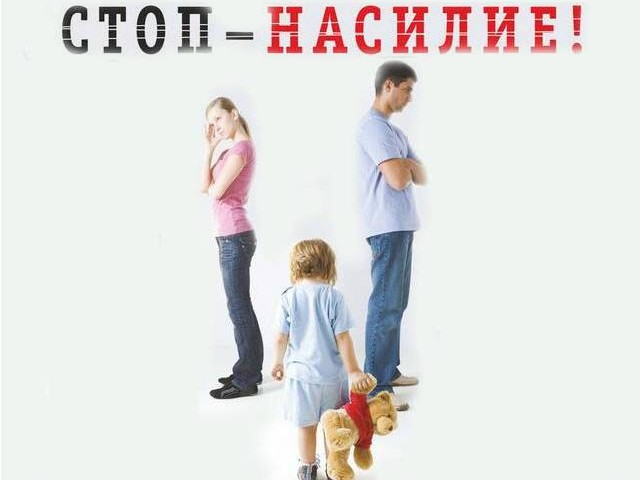 Куда обращаться? В Пермском крае создана целая система помощи, куда могут обратиться дети и их родители хотя бы для того, чтобы получить консультацию психолога, специалиста, который может посоветовать, как в трудной, конфликтной ситуации поступить.      В Прикамье работает детский телефон доверия «Перемена» (круглосуточно, анонимно и бесплатно): 8-800-2000-122.     Действует специальная горячая линия «Ребенок в опасности» (круглосуточно, анонимно и бесплатно): 8(342)268-00-86. Работает кризисное отделение для женщин, попавших в трудную жизненную ситуацию в г. Пермь -Краевое государственное автономное учреждение «Центр социальной адаптации» г. Перми,телефон экстренной социально-психологической помощи: 8(342)241-54-77,телефон для обращения женщин, подвергшихся насилию: 8-992-200-18-56 (круглосуточно),Сайт: www.центр-социальной-адаптации.рф. В рамках проекта «скорая социальная помощь»для жителей Перми и Пермского краяс целью оказания экстренной помощи гражданам, находящимся в трудной жизненной ситуации, которые не в состоянии самостоятельно определить решение своих проблем,работаетбесплатная круглосуточная горячая линия 0-66, 8(342)236-19-70.Одна из ключевых задач проекта — не только дать возможность человеку высказаться о наболевшей проблеме, но и предложить определённый план действия для разрешения сложившейся ситуации.Номером «горячей линии» могут воспользоваться любые граждане, которые столкнулись с различными трудностями: нуждающиеся в медицинской помощи, в решении вопросов потери жилья, трудоустройства, получении экстренной помощи в продуктах питания, временного приюта по фактам физического насилия.Обратиться на телефон горячей линии могут семьи с детьми, выпускники детских домов, одинокие и молодые мамы,пожилые люди, инвалиды, любые граждане, оказавшиеся в сложной жизненной ситуации и не в состоянии самостоятельно определить решение своих проблем.Телефоны и адреса служб помощи и экстренных служб в г. Оса в случае домашнего насилия (можете позвонить по телефонам либо обратиться лично):- МО МВД России «Осинский»:дежурная часть:8(34 291)4-31-60 или02(с сотового телефона: 020), отдел участковых уполномоченных полиции: тел. 8(34 291)4-31-45 или обратиться по адресу: г. Оса, ул. Ленина, 35.- Комиссия по делам несовершеннолетних и защите их прав администрации Осинского муниципального района: тел. 8(34 291)4-30-83 или обратиться по адресу: г. Оса, ул. Ленина, 25, кабинет № 5(с понедельника по пятницу с 08.00 до 17.00 часов, перерыв с 12.00 часов до 13.00 часов).- Прокуратура Осинского района:8(34 291)4-62-55 или обратиться по адресу: г. Оса, ул. Ст. Разина, 11(с понедельника по пятницу с 09.00 до 18.00 часов, перерыв с 13.00 до 14.00 часов).    - Отдел по опеке и попечительству несовершеннолетних МТУ № 5Минсоцразвития Пермского края: тел. 8(34 291)4-35-55 или обратиться по адресу: г. Оса, ул. К. Маркса, 31 (с понедельника по пятницу с 08.00 до 17.00 часов, перерыв с 12.00 до 13.00 часов).- Отдел по Осинскому муниципальному районуМТУ № 5 Минсоцразвития Пермского края(специалист по работе с семьями):       тел. 8(34 291)4-30-97или обратиться по адресу г. Оса, ул. Ленина, 31(с понедельника по пятницу с 08.00 до 17.00 часов, перерыв с 12.00 до 13.00 часов).- Общественный совет при МО МВД России «Осинский»: тел.8(34 291)4-31-40или обратитьсяпо адресу: г. Оса, ул. Ст. Разина, 79(прием ведется в опорном пункте полиции каждый понедельник с 14.00 до 16.00 часов).- ОМОО «Центр психологической поддержки «Доверие» - тел. 89058640814 или обратиться по адресу: г. Оса, ул. М. Горького, 93(с понедельника по пятницу с 09.00 до 19.00 часов без перерыва, по предварительной записи).Специалист Центра оказывает консультирование по различным вопросам(в том числе по вопросамнасилия в семье, жестокого обращения с детьми), проводит диагностику, коррекционно-развивающие занятия.- ГКУ ПК СОН «Центр помощи детям, оставшимся без попечения родителей» г. Чайковский Служба сопровождения семейно-воспитательных групп - тел.: 8(34 291)4-69-83 или обратиться по адресу: г. Оса, ул. Ст. Разина, 89 (цокольное помещение со стороны двора)(с понедельника по пятницу с 09.00 до 18.00 часов без перерыва). Центр работает с малоимущими семьями;несовершеннолетними, находящимися в социально опасном положениии детьми «группы риска»; беременными женщинами; семьями, имеющими детей от 0 до 1 года, состоящими на сопровождении и направляемыми отделом по Осинскому муниципальному району МТУ № 5 Минсоцразвития Пермского края. В Центре ведется сбор вещейдля оказания помощилюдям, оказавшимся в сложной жизненной ситуации.                                                                                               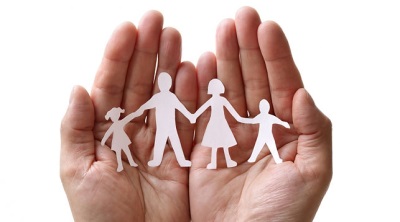 НЕ ОПРАВДЫВАЙ НАСИЛИЕ В СЕМЬЕ! СВОЕВРЕМЕННОЕ ОБРАЩЕНИЕ ЗА ПОМОЩЬЮ ОСТАНОВИТ НАСИЛИЕ, НЕ ДОПУСТИТ ТРАГЕДИЮ, СОХРАНИТ ЖИЗНЬ!